26.08.2021      «Прокуратура Олюторского района разъясняет об опасности при оказании платных услуг по оформлению документов для перерасчета пенсий».В последнее время участились случаи поступления пенсионерам предложений бесплатных консультаций в сфере пенсионного обеспечения с последующим оказанием платных услуг по оформлению документов для перерасчета пенсий организациями, которые оказывают якобы юридические услуги.Нередко в целях введения граждан в заблуждение на сайтах в сети Интернет и в иных источниках, в том числе, в социальных сетях размещаются недостоверная реклама и сведения об организациях, якобы оказывающих юридические услуги в сфере пенсионного обеспечения. Граждане, будучи введенными в заблуждение, нередко соглашаются на заключение договоров на оказание таких услуг, вознаграждение по которым значительно завышено.Также, имеют место случаи обмана граждан пенсионного возраста путем навязывания услуг по оформлению документов для перерасчета пенсий, получения социальных пособий и других услуг в сфере пенсионного обеспечения. При этом договоры на оказание таких услуг имеют нечеткие формулировки, взятые организациями обязательства, не исполняются, в целях введения граждан в заблуждение используются сайты, похожие на официальный сайт Пенсионного фонда РФ, оплата услуг осуществляется в наличной форме.При обращении за юридической помощью по вопросам пенсионного обеспечения прокуратура Олюторского района предлагает внимательно изучать договоры об оказании юридических услуг, необходимо знать, что в договоре должны быть указаны четкие формулировки и конкретные обязательства исполнителей.В случае ненадлежащего оказания юридических услуг, потребитель вправе обратится в суд с исковым заявлением о взыскании уплаченных денежных средств по договору и о его расторжении.В тоже время прокуратура района разъясняет, что информацию по вопросам пенсионного обеспечения граждане могут получить дистанционно, не прибегая к услугам юристов:Такая возможность предоставляется посредством Единого портала государственных услуг и «Личный кабинет гражданина» (www.gosuslugi.ru).Через Единый портал Госуслуг можно:получить сведения о состоянии своего индивидуального лицевого счета в системе ПФР, в том числе о видах и размере выплат за выбранный период времени с указанием оснований и срока их установления;подать в электронном виде заявление о назначении любого вида пенсии, а также о перерасчете размера пенсии;получить информацию о предоставлении государственной социальной помощи в виде набора соцуслуг;подать заявление о выдаче государственного сертификата на материнский (семейный) капитал;подать заявление о распоряжении средствами материнского (семейного) капитала;Кроме того, в том числе указанную информацию, можно получить в «Личном кабинете гражданина» на сайте Пенсионного фонда России.В Личном кабинете можно увидеть в режиме онлайн информацию о пенсионных правах, которой на данный момент располагает ПФР. Все представленные сведения о пенсионных правах граждан сформированы на основе данных, представленных в ПФР работодателями. При необходимости эти сведения Вы можете скорректировать, представив соответствующие документы в ПФР.Посредством личного кабинета, также гражданин может записаться на прием к специалистам органов ПФР в удобное время, заказать ряд необходимых документов и справок, направить обращение в ПФР, выбрав способ получения ответа (в письменном или электронном виде); задать вопрос онлайн; найти клиентскую службу.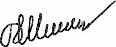 Прокурор района									       Р.С. Шостак